Thursday, November 29, 2018 / 7-9pm Mediumship Demonstration and Book SigningLisa Williams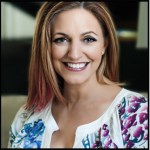 Lisa Williams is a world-renowned medium and clairvoyant with an amazing ability to communicate with those who have passed on to the other side and bring hope to her fans. She has been working as a Medium for over 20 years and conducts both private readings, public demonstrations and teaches around the world on all aspects of spirituality.	Born in England, Lisa was discovered by Merv Griffin and introduced to audiences through 	two seasons of her own hit show, Lisa Williams: Life Among the Dead, along with Voices	from the Other Side, and Lisa Williams Live. She has also appeared on many other TV shows,	including Keeping Up with the Kardashians, Anderson Cooper, Oprah, The Ricki Lake Show, 	Good Morning America, The Today Show, Larry King Live and Jimmy Kimmel Live. Author 	of Was That A Sign From Heaven, The Survival of the Soul, Life Among the Dead and Divine 	Wisdom from the Masters.            During this special event, nationally known medium Lisa Williams will deliver messages 	from 	Spirit from loved ones to as many audience members as she can and sign her new book: Divine	Wisdom from the Masters: Messages of Love, Hope, Healing from the Masters. What is the	 Afterlife really like? What is the purpose of mankind on this earth plane? Are there other forms	of life in our universe, and are they communicating with us? Learn more about your journey 	through life as the Masters communicate and candidly share their wisdom and insight. General Admission Ticket $50.00 ($60.00 at door) RSVP: KathleenJamesMedium@gmail.comAlbertson Memorial Church293 Sound Beach Ave, Old GreenwichPhone: (203) 637-4615Email: info@albertsonchurch.org                                                                                                             Website: www.albertsonchurch.org